            Outils de création de capsules vidéoCommission scolaire des Premières SeigneuriesÉquipe de mathématiques N.H.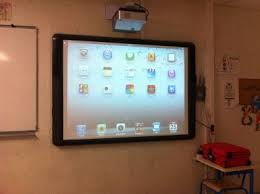 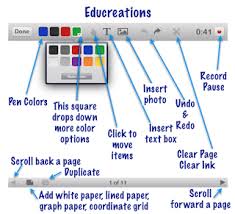 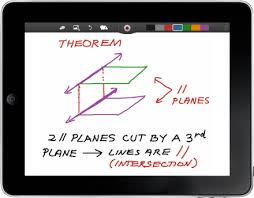 Recensement effectué par Lyne HenryService régional FGA- Capitale nationaleDécembre 2014Pour se retrouverComment diffuser ses capsules via YoutubeLes ressources existantesLes applications Ipad	Explain Everything, Show me, Educréation      			page 3							Les logiciels PCCamstudio, Jing, BBFlashback					page 4Screenr								page 5MovaviScreencast O Matic		Les enregistreurs de Notebook et d’ActivInspireEnregistreur Notebook						page 9Enregistreur ActivInspireOn peut réaliser des capsules avec divers outils :L’Ipad ou une autre tabletteLes tableaux blancs interactifs (TNI)Des logiciels de capture écran pour PC ou MACCependant, la plupart seront diffusées via Youtube.  Voici donc une capsule qui vous explique comment diffuser vos capsules en recourant à Youtube : https://www.youtube.com/watch?v=TMIHye9IHNI Mais avant de partir en production, voyez ce qui existe actuellement : https://www.google.ca/?gws_rd=ssl#q=capsule+math%C3%A9matique http://bv.alloprof.qc.ca/toutes-les-videos.aspx http://www2.csdm.qc.ca/FGJ/acces.asp http://www.formationeda.com/mathematique/ http://www.csdraveurs.qc.ca/ScriptorWeb/scripto.asp?resultat=637173 ----------------------------------------------------------------------------------Les applications IPADAvant de faire une capsule, il serait bon que vous ayez une bonne idée du fonctionnement de l’Ipad. Cette vidéo répond à cet objectif : http://vimeo.com/channels/tutorielsipadcdm/104615772 Explain everything (2,99$) Tutotrel de Corinne GilbertContenu du tutoriel:Création d’un nouveau projet : les options possiblesPrésentation des outils     La fermeture des fenêtresLa durée de la capsule     Exportation de la capsuleSauvegarde de la capsule si non terminéeShow me (gratuite) Présentation en anglais par Avi Spector : http://www.edumobile.be/fr/index_files/5c396540e809435978058d7eef0b45af-80.html et voici celle de Sébastien Wart en français : http://vimeo.com/channels/tutorielsipadcdm/52703309 Educreation (gratuite) Voici une courte présentation en français : http://www.cultivoo.com/index.php/applis-pedago/2667-educreations Elles peuvent aussi être réalisées avec les logiciels d’enregistrement audio et vidéo des TNI soit celui de Notebook et celui d’ActivInspire. Cependant, ces capsules sortent dans un format de wmv. Or, il s’agit d’un wmv fait pour le TNI donc si l’élève n’a pas l’un de ces deux logiciels, ils ne pourront pas visionner votre capsule. Que faire?Téléchargez le logiciel gratuit Format Factory (Ce logiciel permet de transformer un format dans un autre et ce en audio comme en vidéo.)Sauvegardez-le pour ensuite le déposer soit dans un dossier partagé élève-enseignant, oui encore sur le site web de ce dernier après avoir téléverser ses vidéos dans un centre spécialisé.Les logiciels sur PCLe site « Presse citron » présente la liste ultime des 10 logiciels gratuits de capture d’écran : http://www.presse-citron.net/10-logiciels-gratuits-de-capture-decran-en-video/ Camstudio (http://www.clubic.com/telecharger-fiche10618-camstudio.html) et pour apprendre à l’utiliser : https://www.youtube.com/watch?v=0Hw2188Q-xk mais avant comment l’installer et faire les bons réglages : https://www.youtube.com/watch?v=K7EW1fnpTxA Jing. Télécharger sur http://www.jingproject.com  Tutoriel #1: https://www.youtube.com/watch?v=Ogbq1-VwWIM Réaliser son premier tutorielTutoriel #2 : https://www.youtube.com/watch?v=Eq_F49jSMcQ   Intégrer une vidéo sur votre siteTutoriel #3 : https://www.youtube.com/watch?v=QY9nnV6K4Ak Gérer vos vidéos avec l’historiqueBB Flashback Express Télécharger à partir de http://www.clubic.com/telecharger-fiche50632-bb-flashback.html  et un tutoriel papier à cette adresse : http://www.6ma.fr/tuto/capture+ecran+video+avec+flashback+3-158 Screenr. En ligne : https://www.screenr.com/ Présentation : http://adte.ca/logilibre/screenr/  Convient au MAC comme au PCExemple en mathématiques : https://www.screenr.com/WEZ Tutoriel : http://autourdututo.fr/comment-realiser-tutoriels-videos-screencast/ ou mes quelques notes :Choisir à partir de quel compte on va s’enregistrer : facebook, Twitter, Google, etc.Clic sur Record dans le haut de la page : 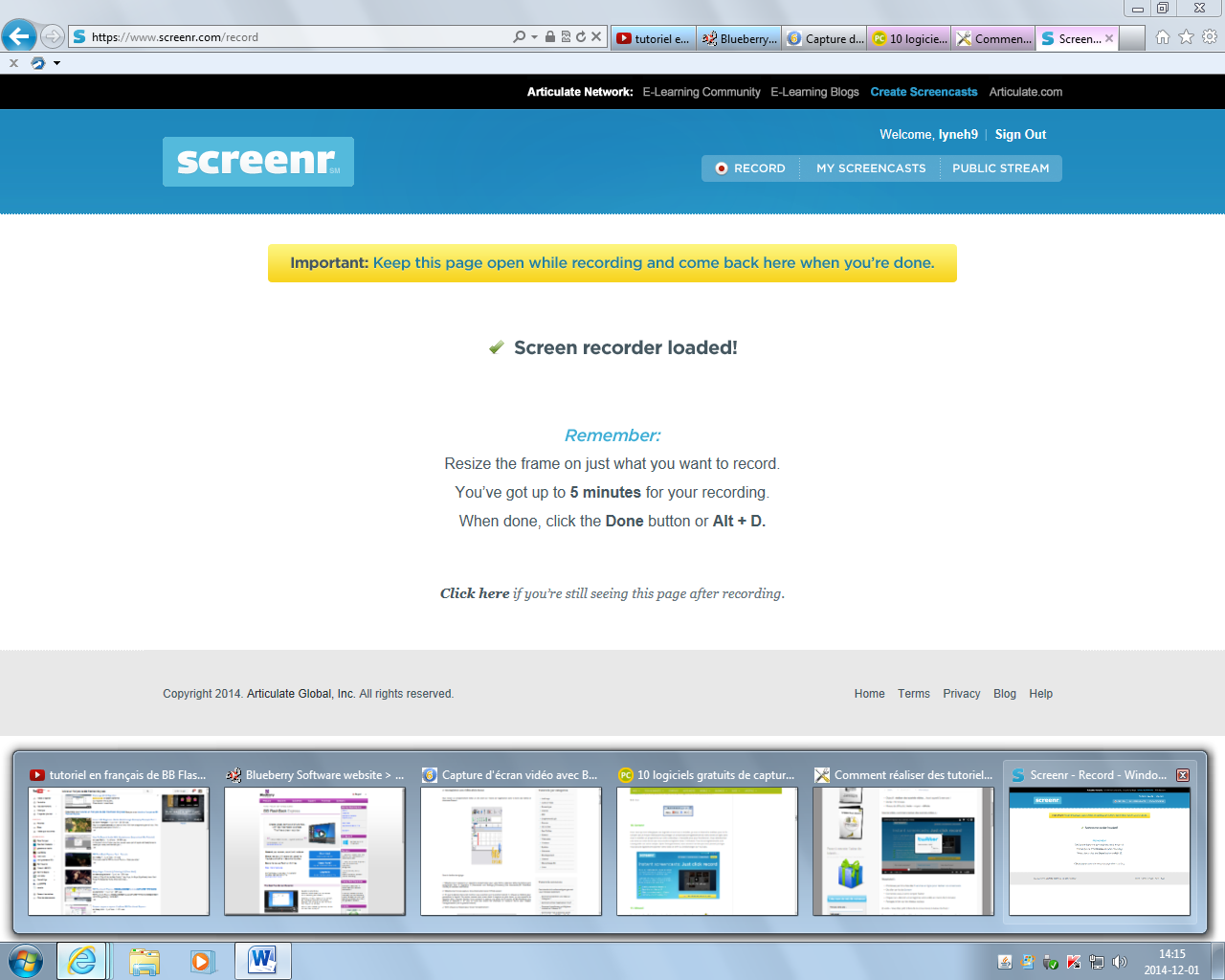 Une procédure en 3 temps vous apparaît ; la voici

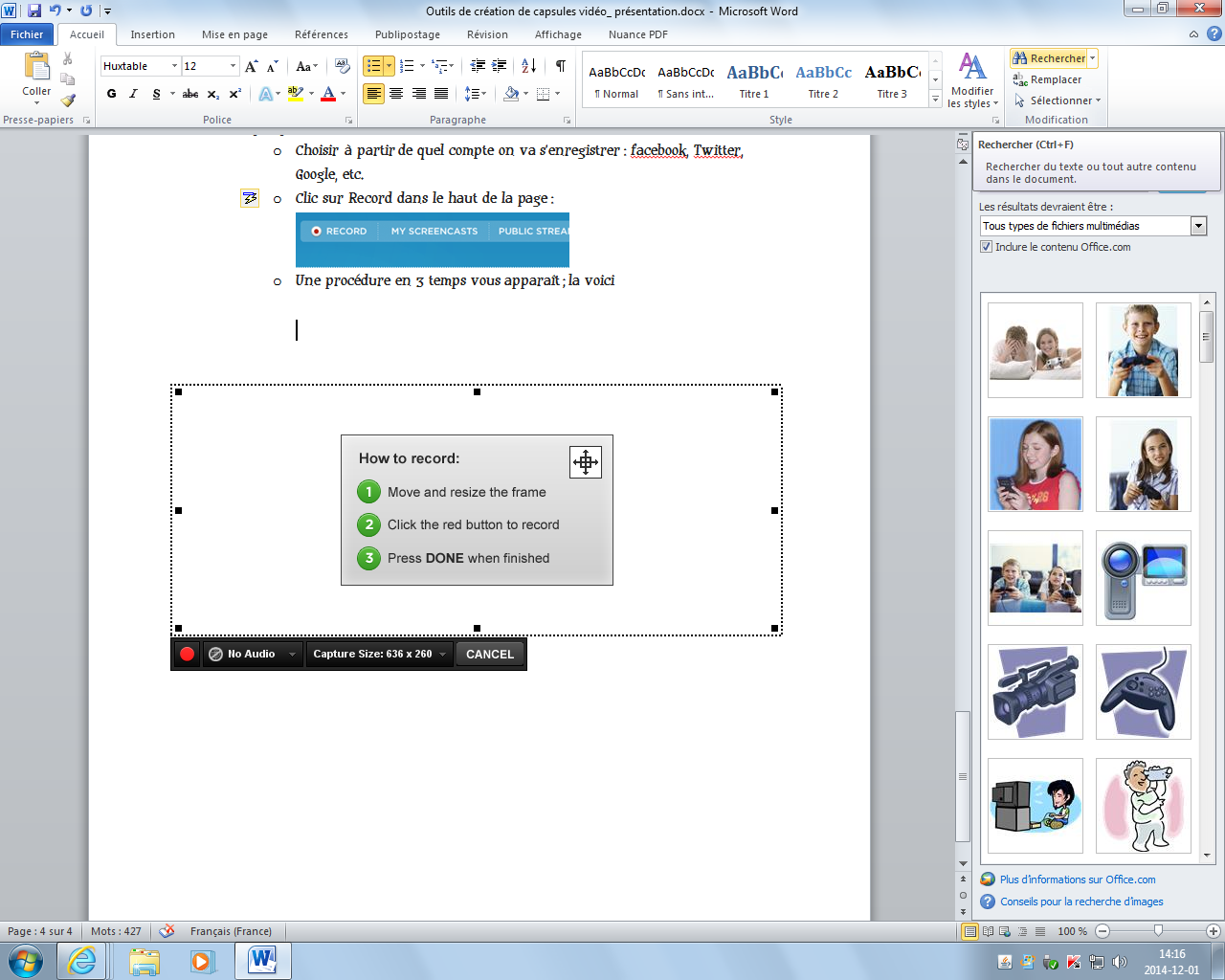 À l’aide des 4 flèches, déplacez le cadre  et  sélectionnez la portion de votre écran que vous souhaitez enregistrer en utilisant les poignées noiresActivez le micro 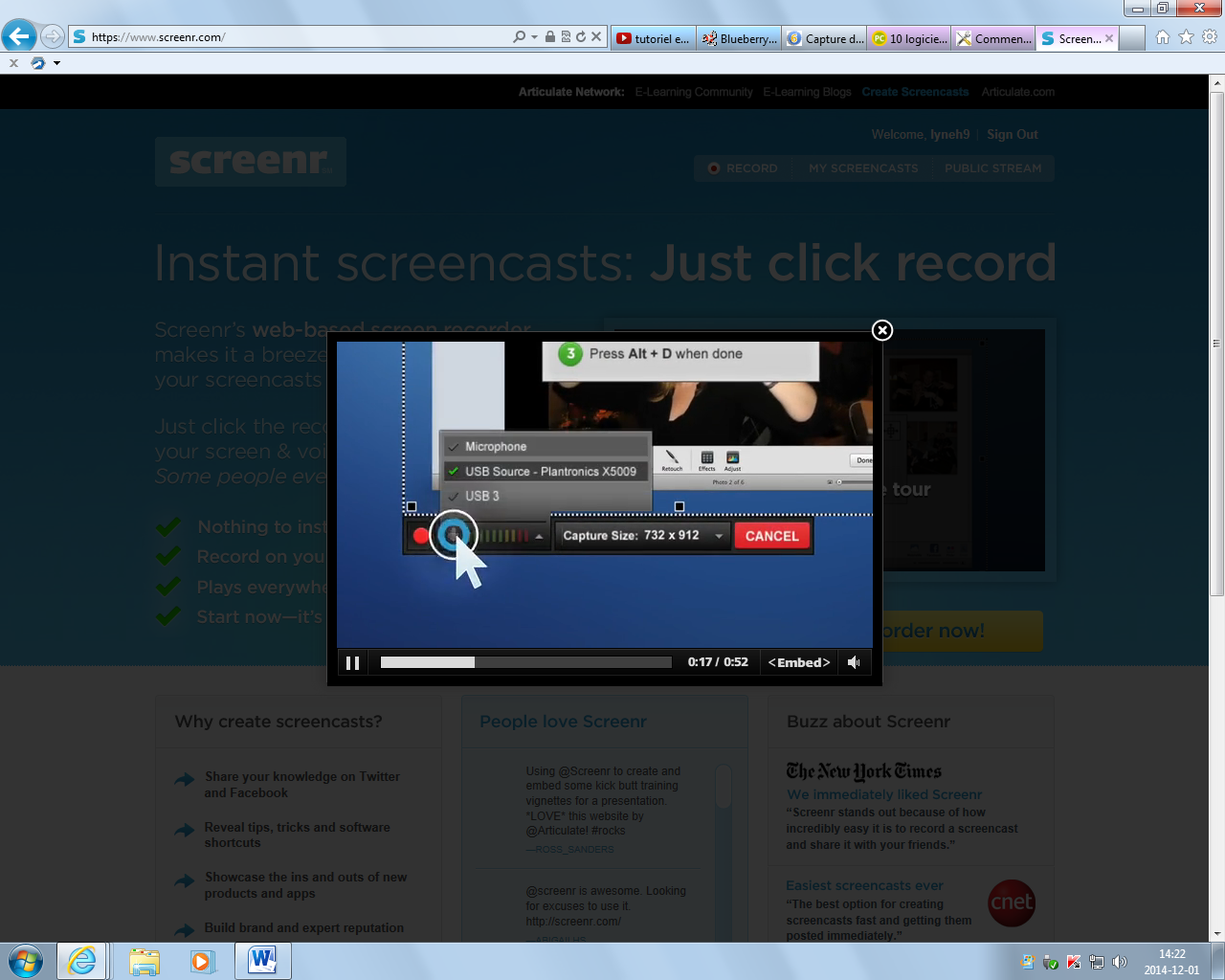 Cliquez sur le bouton rouge et commencez à parler. Conseils : N’excédez pas 3 minutes, vaut mieux faire 3 petites capsules de 3 minutes qu’une seule de 10 minutesScénarisez votre capsulePrévoyez un support visuel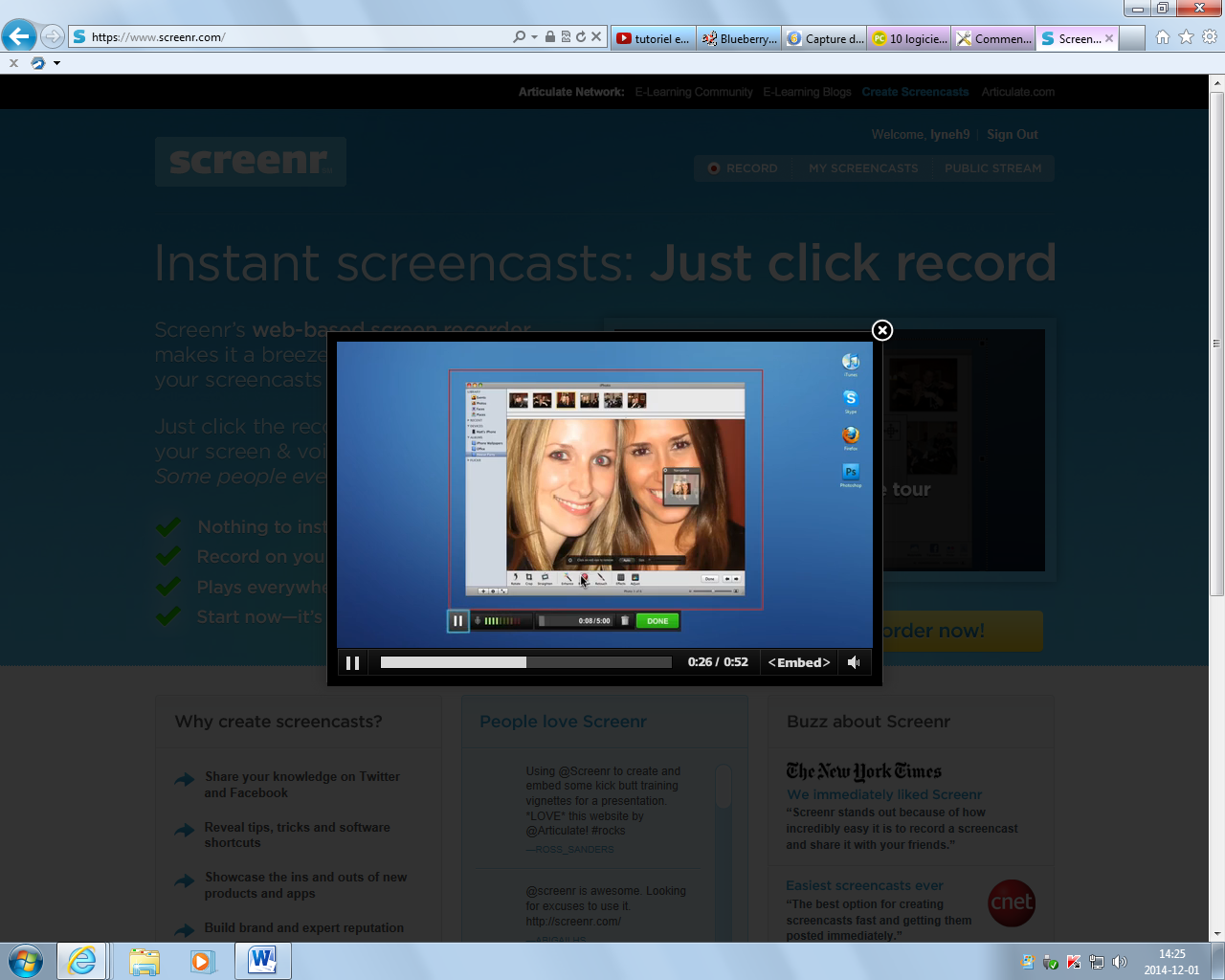 Entre le micro et le bouton « Done », vous avez la durée de votre capsule.Remarquez sous la fenêtre d’enregistrement, de nouveaux outils sont apparus : 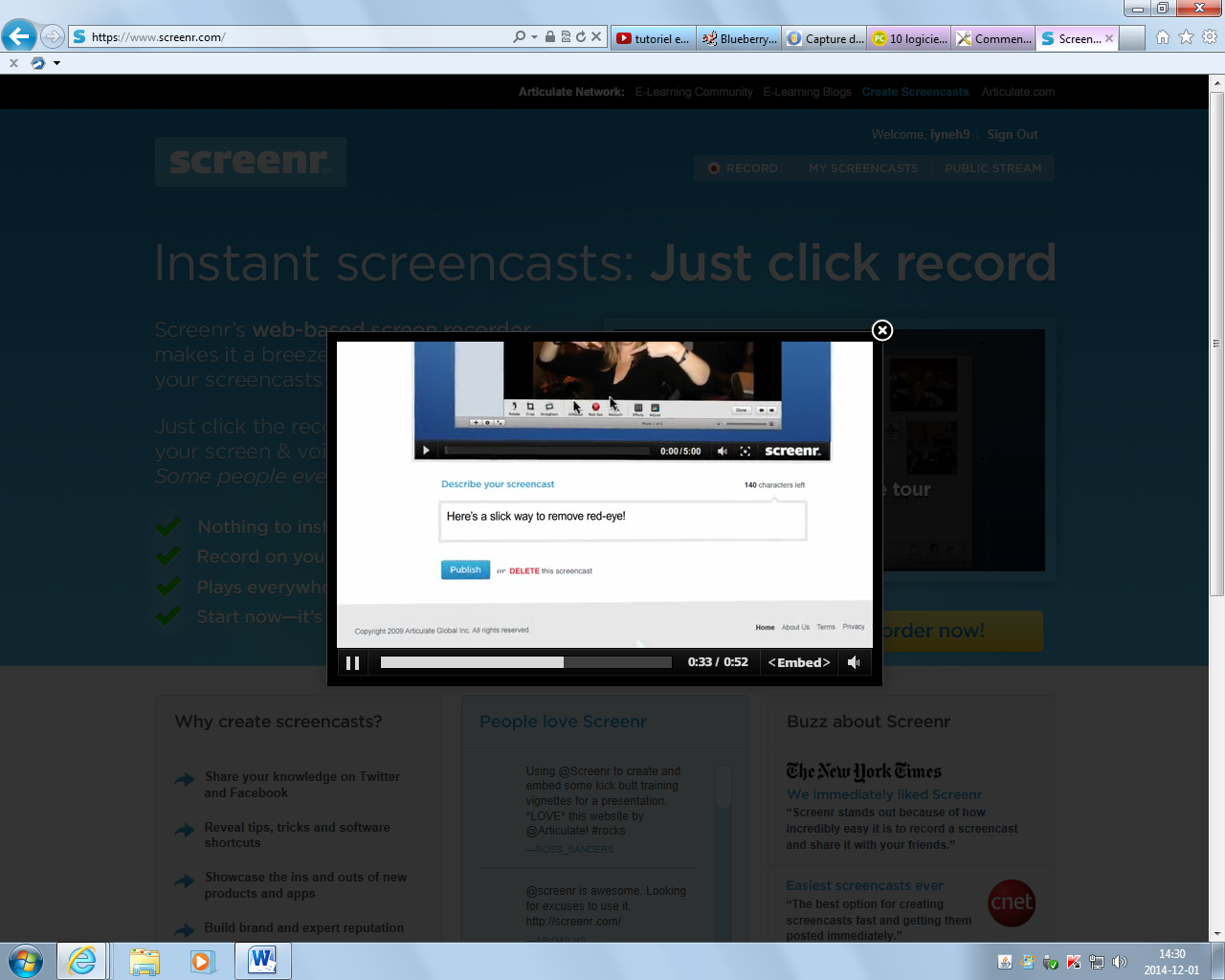 Le bouton  rouge « Cancel » devient « Done » quand vous commencez `parler. Appuyez dessus lorsque vous avez terminé.Le bouton « Embed » vous donne le code html de votre capsule, il suffit de cliquer sur le bouton « Copy » pour l’intégrer à votre site web ou encore à votre blogue : 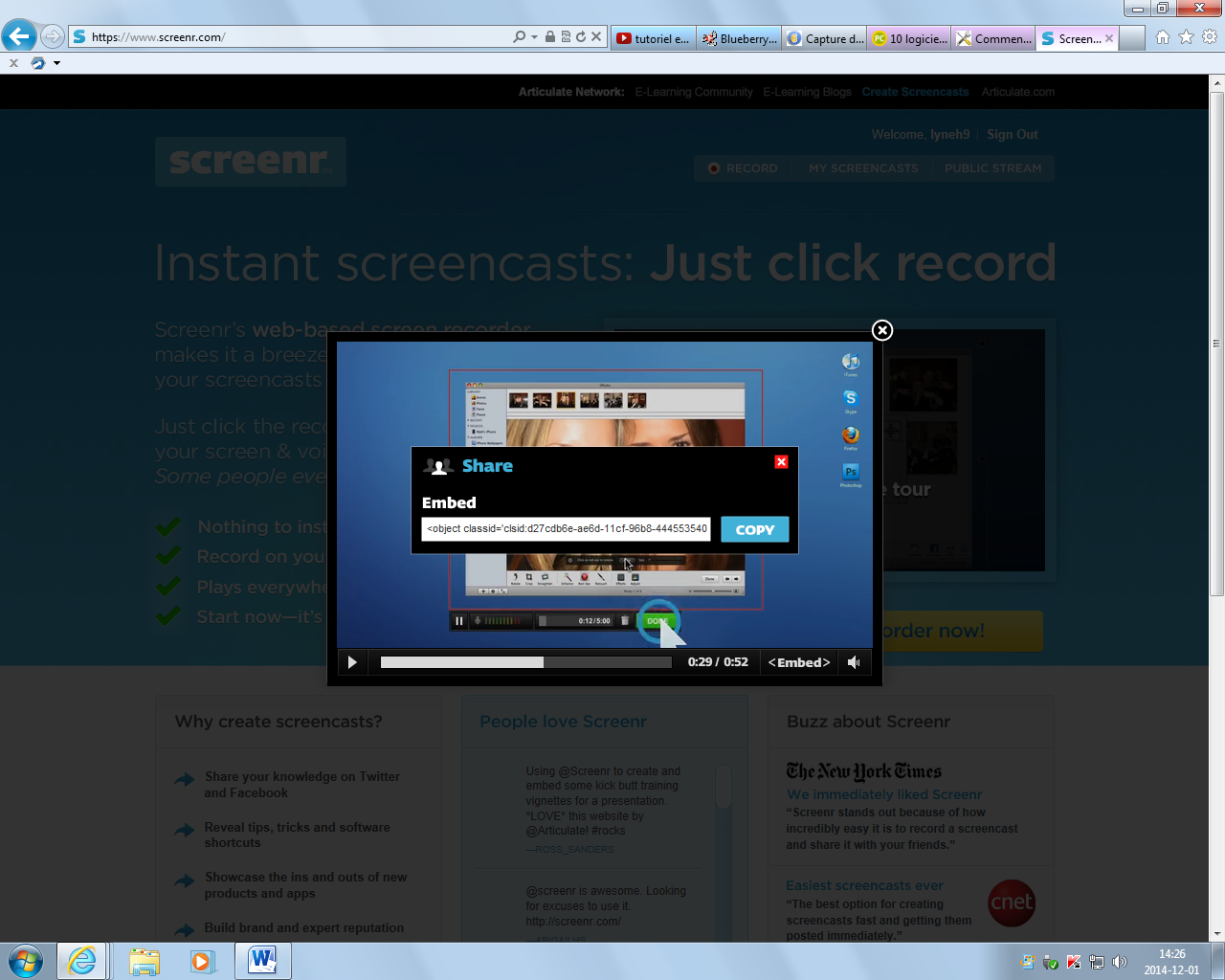 La diffusion de votre vidéo Screenr :     À venirVoici MOVAVI que l’on télécharge à cette adresse : http://www.movavi.com/fr/screen-capture/ On le présente ainsi :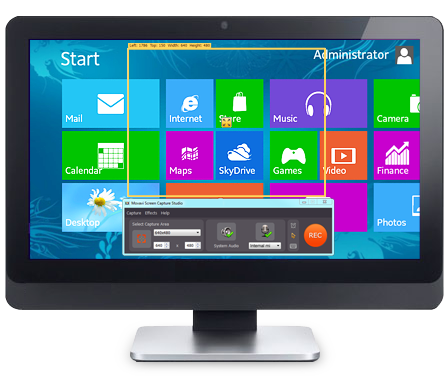 Installez ce logiciel de capture d'écran simple d'utilisation et découvrez comment faire une capture d'écran vidéo sur pc, créez des vidéos tutoriels, capturez la vidéo de votre webcam, enregistrez des flux vidéos en ligne, capturez des appels Skype, et bien plus encore!Utilisez l'éditeur vidéo intégré pour peaufiner votre vidéo avec des filtres élégant et des effets spéciaux, un programme de découpe vidéo, et d'autres outils de traitement vidéos utiles.Et pourtant, malgré sa puissance, le meilleur capteur d'écran Movavi est très simple à utiliser: pour faire une capture vidéo d'aspect professionnel, il suffit de suivre quatre étapes simples: définissez les paramètres d'enregistrement, capturez la vidéo de l'écran, modifiez-la si nécessaire, puis enregistrez le résultat dans le format approprié.Tutoriels 1. http://www.movavi.com/fr/screen-capture/  avec plusieurs imprime-écran2. http://www.movavi.com/fr/support/how-to/ 3. https://www.youtube.com/watch?v=7clHdpQx2XY Screencast-o-maticTout peut se  passer en ligne. Tutoriel vidéo en français : https://www.youtube.com/watch?v=caT0WExlK_w Tutoriel étape par étape, en anglais : https://www.youtube.com/watch?v=jADJ_OoSnm8Les enregistreurs de Notebook et d’ActivInspireNotebookTutoriel papier : http://www2.cslaval.qc.ca/trousseapo/Enregistrer-une-lecon-avec-l Une vidéo « L’enregistreur Smart : https://www.youtube.com/watch?v=d1WNKZtlr_0 Une seconde vidéo sur l’enregistreur Smart : https://www.youtube.com/watch?v=oI6REH66q-A Une 3e vidéo : https://www.youtube.com/watch?v=3EtAaq_R0aY ActivInspiveUne vidéo explicative : http://lewebpedagogique.com/jojonb/2009/04/04/creer-un-videocast/ Une seconde vidéo : https://www.youtube.com/watch?v=EAUudG5ShxgEnregistrement  audio avec ActivInspire : https://www.youtube.com/watch?v=R_3gudeCGzAComment enregistrer une leçon  de mathématiques avec ActivInspire : https://www.youtube.com/watch?v=he-KcW_M0Z4 